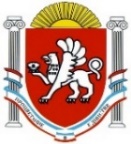 КОНТРОЛЬНО-СЧЕТНЫЙ ОРГАН МУНИЦИПАЛЬНОГО ОБРАЗОВАНИЯ БЕЛОГОРСКИЙ РАЙОНРЕСПУБЛИКИ КРЫМЗАКЛЮЧЕНИЕна отчёт об исполнения бюджета муниципального образования  Зыбинское сельское поселение  Белогорского района Республики Крым за 2022 годг. Белогорск                                                                              24 апреля  2023 года Внешняя проверка годового отчета об исполнении бюджета Муниципального образования Зыбинское сельское поселение Белогорского района Республики Крым за 2021 год осуществлена на основании статьи 264.4 Бюджетного кодекса Российской Федерации, статьи 31 Положения о бюджетном процессе в муниципальном образовании Зыбинское сельское поселение Белогорского района Республики Крым, утвержденном решением 36-й сессии Зыбинского сельского совета от 09.11.2017г. № 291 (с изменениями и дополнениями), пункта 3 статьи 3 Положения о Контрольно-счетном органе муниципального образования Белогорского района Республики Крым, утвержденного решением   37-й сессии 2-го созыва Белогорского районного совета от 30.09.2022 №509,  подпункт 1.52 пункта 1 плана работы Контрольно-счётного органа муниципального образования Белогорский район  Республики Крым на 2023 год, утвержденного распоряжением председателя Контрольно-счетного органа муниципального образования Белогорский район Республики Крым от 30.12.2022г. №115-р     и Соглашения  «О передаче Контрольно-счетному органу муниципального образования Белогорский район Республики Крым полномочий контрольно-счетного органа муниципального образования Зыбинское сельское поселение Белогорского района Республики Крым по осуществлению внешнего муниципального финансового контроля» от 30.11.2022г..Целью данной проверки является оценка достоверности и полноты годового отчета об исполнении бюджета Муниципального образования Зыбинское сельское поселение Белогорского района Республики Крым (далее- Муниципальное образование, сельское поселение) за 2022 год, установление нарушений при исполнении бюджета или их отсутствие. Объект мероприятия: Администрация Зыбинского сельского  поселения Белогорского района Республики Крым.Исследуемый период: 2022 год.Срок проведения экспертно-аналитического  мероприятия:                       с 03 апреля 2023 года по 24 апреля 2023года. В ходе проверки проведены экспертные мероприятия и анализ: - исполнения бюджета Муниципального образования  Зыбинское сельское поселение Белогорского района Республики Крым по доходам, в том числе, анализ объемов и причин недопоступлений доходов в бюджет;- исполнения бюджета Муниципального образования по расходам;- исполнения бюджета Муниципального образования в части источников финансирования дефицита бюджета; - организации бюджетного процесса, в том числе: бюджетного законодательства при исполнении бюджета, требований основных направлений бюджетной политики, процедуры санкционирования расходов и их финансирования.Общие сведенияНастоящее заключение на отчет об исполнении бюджета Муниципального образования Зыбинское сельское поселение Белогорского района Республики Крым (далее- отчет об исполнении бюджета) за 2021 год подготовлено Контрольно-счетным органом муниципального образования Белогорский район Республики Крым на основании  статей 157,  264.4 Бюджетного кодекса Российской Федерации, статьи 31 Положения о бюджетном процессе в муниципальном образовании Зыбинское сельское поселение Белогорского района Республики Крым, утвержденном решением 36-й сессии Зыбинского сельского совета от 09.11.2017г. № 291 (с изменениями и дополнениями), пункта 3 статьи 3 Положения о Контрольно-счетном органе муниципального образования Белогорского района Республики Крым, утвержденного решением   37-й сессии 2-го созыва Белогорского районного совета от 30.09.2022 №509,  подпункт 1.52 пункта 1 плана работы Контрольно-счётного органа муниципального образования Белогорский район  Республики Крым на 2023 год, утвержденного распоряжением председателя Контрольно-счетного органа муниципального образования Белогорский район Республики Крым от 30.12.2022г. №115-р     и Соглашения  «О передаче Контрольно-счетному органу муниципального образования Белогорский район Республики Крым полномочий контрольно-счетного органа муниципального образования Зыбинское сельское поселение Белогорского района Республики Крым по осуществлению внешнего муниципального финансового контроля» от 30.11.2022г.Заключение подготовлено на основании распоряжения председателя Контрольно-счетного органа муниципального образования Белогорский район Республики Крым от 03.04.2023г. №27-р «О проведении экспертно-аналитического мероприятия по внешней проверке годового отчета об исполнении бюджета муниципального образования Зыбинское сельское поселение Белогорского района Республики Крым  за 2022 год».  При подготовке заключения использованы документы и материалы, предоставленные Администрацией  Зыбинского сельского поселения Белогорского района Республики Крым, а также общедоступная информация, размещенная в информационно-телекоммуникационной сети «Интернет».Статьями 264.2 и 264.4 БК РФ определены основы составления бюджетной отчетности и проведения внешней проверки отчетов об исполнении бюджетов Российской Федерации.В соответствии со статьей 262.2 БК РФ бюджетная отчетность муниципальных образований составляется финансовыми органами муниципальных образований на основании сводной бюджетной отчетности главных администраторов бюджетных средств.Главными администраторами бюджетных средств признаются главные распорядители бюджетных средств, главные администраторы доходов бюджета, главные администраторы источников финансирования дефицита бюджета.Согласно части 1 статьи 264.4 БК РФ годовой отчет об исполнении бюджета до его рассмотрения в законодательном (представительном) органе подлежит внешней проверке, которая включает внешнюю проверку бюджетной отчетности главных администраторов бюджетных средств и подготовку заключения на годовой отчет об исполнении бюджета.Бюджетный процесс в муниципальном образовании Зыбинское сельское поселение Белогорского района Республики Крым основывается на положениях Бюджетного кодекса Российской Федерации (с учетом внесенных в него изменений), бюджетного законодательства Республики Крым, Устава муниципального образования Зыбинское сельское поселение Белогорского района Республики Крым (с учетом внесенных в него изменений), Положения о бюджетном процессе в муниципальном образовании Зыбинское сельское поселение  Белогорского района Республики Крым.В соответствии с пунктом 4 раздела 1 Инструкции о порядке составления и предоставления годовой, квартальной и месячной отчетности об исполнении бюджета бюджетной системы Российской Федерации, утвержденной Приказом Министерства финансов Российской Федерации от 28.12.2010 года №191н (далее- инструкция «191н) отчет об исполнении бюджета представлен на бумажном носителе в сброшюрованном и пронумерованном виде с оглавлением и сопроводительным письмом  Администрацией  Зыбинского сельского поселения от 30.03.2022г. №262/04-20.Для проведения проверки и подготовки данного заключения использовались:- годовой отчет муниципального образования Зыбинское сельское поселение Белогорского района Республики Крым за 2022 год (с приложениями и пояснительной запиской),- принятые муниципальные программы;- заключение об эффективности использования муниципальных программ. Проверка Отчета об исполнении бюджета осуществлялась по следующим критериям:- соответствие годовой бюджетной отчетности главных администраторов бюджетных средств и Отчета об исполнении бюджета требованиям Бюджетного кодекса Российской Федерации (далее – БК РФ), требованиям иного федерального законодательства и  законодательства Республики Крым, правовым актам Муниципального образования;- правильность формирования годовой бюджетной отчетности главными администраторами бюджетных средств, в том числе, соответствия кодов, указанных в бюджетной отчетности кодам бюджетной классификации Российской Федерации, правомерность уточнений, внесенных в ходе исполнения бюджета в утвержденные бюджетные показатели, своевременность представления отчетности, правильность и своевременность учета операций по исполнению бюджета, правильность их отражения по соответствующим кодам бюджетной классификации;- соответствие показателей исполнения  бюджета утвержденным бюджетным назначениям;- полнота выполнения расходных обязательств.Внешняя проверка годового отчета об исполнении бюджета Муниципального образования Зыбинское сельское поселение Белогорского района Республики Крым за 2022 годВ ходе внешнего муниципального контроля проверены: - соответствие бюджетной отчетности главных администраторов бюджетных средств Решению 27-й сессии 2-го созыва Зыбинского сельского совета Белогорского района Республики Крым 10.12.2021 №128 «О бюджете муниципального образования Зыбинское сельское поселение Белогорского района Республики Крым на 2022 год и на плановый период 2023 и 2024 годов» (далее – Решение сессии №128);- полнота представленной главным администратором  бюджетных средств бюджетной отчетности за 2021 год, ее соответствие требованиям Инструкции о порядке составления и представления годовой, квартальной и месячной отчетности об исполнении бюджетов бюджетной системы Российской Федерации, утвержденной Приказом Министерства финансов Российской Федерации от 28 декабря 2010 года № 191н (далее – Инструкция № 191н), приказом МКУ «Финансовое управление администрации Белогорского района Республики Крым» от 15.12.2022г. №98-р для финансовых органов, ПБС, ГРБС, ГАДБ.Организация бюджетного процесса в муниципальном образованииУтверждение бюджета Муниципального образования на 2022 год обеспечено до начала финансового года. Предельные значения его параметров, установленные Бюджетным кодексом Российской Федерации, соблюдены. Основные характеристики бюджета и состав показателей, содержащиеся в решении о бюджете, соответствуют ст.184.1 Бюджетного кодекса Российской Федерации. С целью повышения  эффективности  бюджетных  расходов,  структура бюджета Муниципального образования  основана  на  программном  методе  бюджетирования путем принятия  целевых  программ в соответствии со ст. 179 Бюджетного кодекса Российской Федерации.Решением 27-й сессии 2-го созыва Зыбинского сельского совета Белогорского района Республики Крым 10.12.2021 №128 «О бюджете муниципального образования Зыбинское сельское поселение Белогорского района Республики Крым на 2022 год и на плановый период 2023 и 2024 годов» бюджет Муниципального образования  был утвержден по доходам в сумме 3 753,7тыс. рублей, по расходам  3 753,7тыс. рублей. Дефицит бюджета был запланирован на уровне 0,0 тыс. рублей. 	Решением  Зыбинского сельского совета от 02.06.2022 года №160, от 14.09.2022 года №173, от 13.12.2022 года №200 в бюджет Муниципального образования внесены изменения и дополнения.	 В результате внесения изменений и дополнений в бюджет Муниципального образования  на 2022 год доходная часть бюджета по сравнению с первоначальными назначениями увеличилась на  5 064,6тыс. рублей или на 134,9% и составила 8 818,3тыс. рублей, расходная часть увеличилась на  5 576,7тыс. рублей или на 148,6% и составила 9 330,4тыс. рублей. При этом был установлен размер дефицита бюджета Муниципального образования  на 2022 год в сумме  512,1тыс. рублей или 16,5% от объема собственных доходов бюджета Муниципального образования  без учета утверждённого объёма безвозмездных поступлений. Ввиду наличия достаточного для покрытия дефицита остатка средств бюджета Муниципального образования  данное превышение норматива является допустимым.    Согласно представленному Отчету об исполнении бюджета Муниципального образования Зыбинское сельское поселение Белогорского района Республики Крым за 2022 год доходная часть бюджета исполнена в сумме 9 007,4 рублей или на 102,1%.   План по собственным доходам был перевыполнен на 184,1тыс. рублей на 6,3% от утвержденных бюджетных назначений.   Расходные обязательства бюджета исполнены в сумме 9 319,2тыс. рублей или 99,87% от объема годовых назначений. С учетом исполнения расходной части бюджета в итоге сложился дефицит бюджета в размере 311,7тыс. рублей, в то время как согласно последнему уточнению бюджета, дефицит был утвержден на уровне 492,3тыс. рублей. Остаток денежных средств  бюджета Муниципального образования по состоянию на 01.01.2023 составил  200,3тыс. рублей.  По состоянию на 01.01.2023г. муниципальный долг бюджета Муниципального образования (бюджетные кредиты, полученные от других бюджетов бюджетной системы Российской Федерации) отсутствует.      Бюджет Муниципального образования исполнялся через открытые в Управлении Федерального казначейства России по Республике Крым лицевые счета.        Исполнение бюджета осуществлялось на основе сводной бюджетной росписи по расходам бюджета и поступлениям из источников финансирования дефицита бюджета в порядке, установленном ст.ст. 217, 219.2 Бюджетного кодекса Российской Федерации.                    Анализ исполнения доходной части  бюджета муниципального образования Зыбинское сельское поселение Белогорского района Республики КрымОрганизация исполнения бюджета в 2022 году возлагалась на Администрацию  Зыбинского сельского поселения.Согласно пояснительной записки к отчету об исполнении бюджета в  Администрации  Зыбинского сельского поселения за отчетный период:- внутренний муниципальный финансовый контроль не осуществлялся,- инвентаризация имущества и финансовых активов и обязательств, проводится ежегодно перед составлением годовой бюджетной отчетности для обеспечения достоверности данных об имуществе и обязательствах. 
     В ходе инвентаризации излишек и недостач не выявлено.  Инвентаризация имущества и финансовых активов и обязательств. Первоначальный объем налоговых и неналоговых доходов на 2022 год был определен исходя из прогноза социально-экономического развития Муниципального образования на 2022 год.Анализ исполнения доходной части бюджета Муниципального образования показывает, что при первоначальном планировании не  учтены нормативы отчислений доходов от уплаты налогов и платежей в местный бюджет, что повлекло за собой некорректное планирование. План по собственным доходам был перевыполнен на 184,1тыс. рублей на 6,3% от утвержденных бюджетных назначений, в том числе по земельному налогу  на 115,7%.Доходная часть бюджета Муниципального образования в 2022 году исполнена в сумме 39 007,4тыс. рублей,  в том числе налоговые и неналоговые доходы  3 292,6тыс. руб. (106,3% от утвержденных бюджетных назначений), безвозмездные поступления 5 714,8тыс. рублей (99,9% от утвержденных бюджетных назначений). Необходимо отметить, что объем собственных доходов бюджета увеличен к уровню 2021 года на 1 541,3тыс.рублей и составил 36,6% в общей сумме доходов бюджета муниципального образования Зыбинское сельское поселение Белогорского района Республики Крым. Анализ исполнения доходной части бюджета муниципального образования Зыбинское сельское поселение Белогорского района Республики Крым в 2022 году представлен в таблице № 1.Таблица № 1 Основную долю (63,4%) Муниципального образования в 2022 году занимают безвозмездные поступления, которые составили 5 714,8тыс. рублей или 99,9% от утвержденных бюджетных назначений,  темп роста в сравнении с показателями 2021 года составил 19,1%. Доля собственных поступлений  в бюджете Муниципального образования составляет  36,6% или 3 292,6тыс.рублей, темп роста в сравнении с 2021 годом составил 187,9%.Основными бюджетообразующими источниками  бюджета Муниципального образования,  в собственных доходах, являются:- земельный налог. Общая сумма поступлений составила 683,6тыс. рублей или 115,7% к утвержденным показателям, темп роста в сравнении с показателями 2021 года составил 109,1%,- доходы от продажи материальных и нематериальных активов. Общая сумма поступлений составила 1 634,5тыс. рублей или 100,0% к утвержденным показателям, темп роста в сравнении с показателями 2021 года составил 1000,3%,Одним из значимых видов доходов, является налог с доходов физических лиц. Общая сумма поступлений составила 313,7тыс. рублей или 97,4% к утвержденным показателям, темп роста в сравнении с показателями 2021 года составил 85,5%.Общая сумма   безвозмездных   поступлений    составила   5 714,8тыс.рублей или 99,9% от утвержденных бюджетных назначений, в том числе:-  дотация бюджетам сельских поселений на выравнивание бюджетной обеспеченности из бюджета субъекта Российской Федерации в сумме 1 023,1тыс.рублей или 100,0% от утвержденных бюджетных назначений;-  дотация бюджетам сельских поселений на выравнивание бюджетной обеспеченности из бюджетов муниципальных районов в сумме 60,5тыс.рублей или 100,0% от утвержденных бюджетных назначений;- субсидии бюджетам сельских поселений за счет средств резервного фонда Правительства Российской Федерации в сумме 2 970,5тыс.рублей или 100,0% от утвержденных бюджетных назначений;- субвенции бюджетам сельских поселений на выполнение передаваемых полномочий субъектов Российской Федерации (в рамках не программных расходов органов государственной власти Республики Крым полномочия в сфере административной ответственности) в сумме 0,7тыс.рублей или 100,0% от утвержденных бюджетных назначений;- субвенции бюджетам сельских поселений на осуществление первичного воинского учета органами местного самоуправления поселений, муниципальных и городских округов в сумме 102,2тыс.рублей или 100,0% от утвержденных бюджетных назначений;- межбюджетные трансферты, передаваемые бюджетам муниципальных образований на осуществление части полномочий по решению вопросов местного значения в соответствии с заключенными соглашениями в сумме 516,2тыс.рублей или 100,0% от утвержденных бюджетных назначений;      - прочие межбюджетные трансферты, передаваемые бюджетам сельских поселений в сумме 1 041,5тыс.рублей или 99,5% от утвержденных бюджетных назначений;- прочие межбюджетные трансферты, передаваемые бюджетам сельских поселений (на содержание автомобильных дорого общего пользования местного значения за счет средств дорожного фонда Республики Крым в рамках реализации Государственной программы Республики Крым Развитие дорожного хозяйства Республики Крым) в сумме 581,6 тыс.рублей. или 100,0% от утвержденных бюджетных назначений.Исполнение бюджета Муниципального образования  Зыбинское сельское поселение Белогорского района Республики Крым в 2022 году  по расходным обязательствамПервоначально решением о бюджете муниципального образования Зыбинское сельское поселение Белогорского района Республики Крым на 2022 год утверждены расходы в сумме 3 753,7тыс. рублей. Уточненные бюджетные назначения на 2022 год по расходам составили 9 330,4тыс. рублей, что на 5 576,7тыс. рублей или на 148,6%  больше первоначально утвержденных показателей и за счет безвозмездных поступлений и освоения остатков сложившихся по состоянию на 01.01.2022 года.Динамика и структура расходной части бюджета Муниципального образования характеризуются данными  таблицы № 2.Таблица №2	Расходная часть по общему фонду бюджета Муниципального образования составила 9 319,4тыс. рублей или 99,9%  к утвержденным бюджетным назначениям.	Наибольший удельный вес в структуре расходов занимают расходы на:- жилищно-коммунальное хозяйство – 44,5% (4 151,2 тыс.рублей),- общегосударственные расходы 0 40,6% (3 780,7 тыс.рублей).	В целом наблюдается увеличение всех показателей по расходам осуществляемым Муниципальным образованием в 2022 году за счет собственных средств, в сравнении с предыдущим годом.В удельном весе произведенных расходов общего фонда по исполненному бюджету Муниципального образования:- на оплату труда с начислениями, направлено  2 295,2тыс.рублей или 24,6%;- на  расходы по закупкам товаров, работ и услуг, капитальному ремонту для государственных (муниципальных) нужд, оплата коммунальных услуг в сумме 6 953,1тыс. рублей или 74,6%,- передача полномочий по отрасли культуры на сумму 62,9тыс.рублей или 0,7%,- на другие статьи расходов, в том числе уплата налогов, пеней и штрафов, взносов, иных межбюджетных трансфертов 8,0тыс.рублей или 0,1%.Управление	Объем расходов на содержание аппарата Зыбинского сельского совета с учетом затрат на функционирование высшего должностного лица за 2022 год составил 785,5тыс. рублей или 20,8% к исполненным бюджетным показателям по общегосударственным вопросам.		Объем исполненных расходов на содержание исполнительного органа- Администрации Зыбинского сельского поселения за 2021 год составил 1 904,2тыс. рублей или 50,4% к исполненным бюджетным показателям по общегосударственным вопросам .	Объем исполненных расходов на обеспечение других общегосударственных вопросов Муниципального образования за 2022 год составил 1 091,0тыс. рублей или 28,9% к исполненным бюджетным показателям по общегосударственным вопросам, в том числе расходы:- на осуществление части переданных полномочий по решению вопросов местного значения в соответствии с заключенным соглашением внешнего муниципального контроля 3,2тыс.рублей,- на уплату членских взносов в Ассоциацию "Совет муниципальных учреждений" 4,7 тыс. рублей.- ремонт и содержание объектов муниципальной собственности муниципального образование Зыбинское сельского поселения Белогорского района Республики Крым (ремонт административного здания) 1 072,3 тыс.рублей.	По экономической классификации в области управления наибольший удельный вес занимают расходы на:- заработную плату с начислениями составили  2 203,4тыс.рублей или 58,3%;от общего объема исполненных расходов по общегосударственным вопросам. 	Фонд оплаты труда согласно штатного расписания по Зыбинскому сельскому поселению и его кассовое исполнение не превышает установленного норматива.	- закупку товаров, работ и услуг для обеспечения государственных (муниципальных) нужд в 2022 году в сумме 1 569,4тыс. рублей или 41,5% от общей суммы исполненных расходов по общегосударственным вопросам,- оплату налогов, членских взносов, иных межбюджетных трансфертов 7,9тыс. рублей или 0,2% от общего объема исполненных расходов по общегосударственным вопросам.Национальная оборона	Расходы  бюджета Муниципального образования  по разделу «Национальная оборона» в 2022 году были предусмотрены в сумме  102,2тыс.рублей.Фактическое освоение составило 102,2тыс.рублей или 100,0% от утвержденных расходов.          Расходы  Муниципального образования разделу «Национальная оборона» были направлены на осуществление функций по первичному воинскому учету.  Удельный вес расходов по разделу в общих расходах бюджета Муниципального образования  составляет 1,1%.Национальная безопасность и правоохранительная деятельностьРасходы  бюджета Муниципального образования  по разделу «Национальная безопасность» в 2022 году были предусмотрены в сумме 5,0 тыс.рублей.Фактическое освоение составило 5,0тыс.рублей или 100,0% от утвержденных расходов.          Расходы  Муниципального образования разделу «Национальная безопасность» были направлены на  мероприятия по пожарной безопасности на территории Зыбинского сельского поселения Белогорского района Республики Крым.Удельный вес расходов по разделу в общих расходах   бюджета составляет 0,1%.            Национальная экономика	Объем  расходов  бюджета Муниципального образования  по разделу «Национальная экономика» в 2022 году был утвержден в сумме 1 200,8тыс.рублей. 	Фактическое исполнение 1 200,8тыс.руб. или 100,0%  от плановых назначений.Расходы бюджета муниципального образования Зыбинское сельское поселение за 2022 год по разделу «Национальная экономика» были направлены на:- мероприятия по капитальному ремону, ремонту и содержанию автомобильных дорог общего пользовании дорожное хозяйство в сумме 1 097,8тыс.рублей.- выполнение комплекса кадастровых работ по объектам собственности муниципального образование Зыбинское сельское поселение в сумме 103,0тыс.рублей.	   Удельный вес расходов отрасли в общих расходах  бюджета Муниципального образования составил 12,9%.Жилищно-коммунальное хозяйство	Объем расходов на жилищно-коммунальное хозяйство за 2022 год составил  4 151,2тыс. рублей или 100% к плановым бюджетным показателям в области жилищно-коммунального хозяйства.	Расходы по жилищному хозяйству в сумме 6,3тыс.рублей были направлены на уплату взносов многоквартирных домов на территории сельского поселения.	Расходы на благоустройство  в сумме 4 144,9тыс.рублей были направлены на: благоустройство парка в Зыбинском сельском поселении  Белогорского района Республики Крым (капитальный ремонт)  2 970,5тыс.рублей, санитарную очистку сельского поселения (дворники)  - 291,4тыс.рублей, оплату услуг за ПСД по объекту Капитальный ремонт придомовой территории многоквартирного дома  расположенного по адресу: Республика Крым, Белогорский район, село Зыбины, ул. Кирова 14,ул.Кирова 15 -  357,7тыс.рублей, оплату проведения строительного контроля за выполнением работ по объекту:  Благоустройство парка в Зыбинском сельском поселении     Белогорского района Республики Крым (капитальный ремонт)- 40,0тыс.рублей, ларвицидную обработку территории сельского поселения – 64,0тыс.рублей, санитарную очистку сельского поселения (Договор ГПХ) 234,5тыс.рублей, оплату услуг за осуществление технологического присоединения энергопринимающих устройств (по объекту расположенном  по адресу ул.Кирова д№9-№11 МКД) – 44,4тыс.рублей, приобретение товаров – 118,7тыс.рублей( тример бензинового 1шт-.6,5,тыс.рублей, мотоблок бензиновый 1 шт.  – 28,2тыс.рублей, бензокосилка 1 шт. – 33,0тыс.рублей,  посадочный материал (туи) – 34,6тыс.рублей), приобретение хозяйственных товаров (лопаты, грабли, метла на сумму 16,4тыс. рублей), оплату за электроэнергию по объект  по ул.Кирова 15к(парк) -23,6тыс.рублей.	Удельный вес расходов отрасли в общих расходах  бюджета Муниципального образования составил 44,5%.Образование	Расходы связанные с  оплатой услуг по обучению специалистов Зыбинского сельского поселения Белогорск Белогорского района Республики Крым за 2022 год составили 16,4тыс. рублей или 100,0% к утвержденным бюджетным назначениям.   	Удельный вес расходов отрасли в общих расходах  бюджета Муниципального образования составил 0,2%.Культура и искусствоРасходы в 2022 году в сумме 62,9 тыс.рублей (100%) , на предоставление в виде иных межбюджетных трансфертов районному бюджету на осуществление переданных полномочий в сфере культура, а именно:- на осуществление части полномочий по решению вопросов местного значения в соответствии с заключенными соглашениями  по организации библиотечного обслуживания населения,- на осуществление части полномочий по решению вопросов местного значения в соответствии с заключенными соглашениями по созданию условий  для организации досуга и обеспечения жителей поселений услугами организаций культуры (МКУК«Белогорская централизованная клубная система» Зыбинский сельский Дом культуры, МКУК «Белогорская централизованная клубная система»).	   	Удельный вес расходов отрасли в общих расходах  бюджета Муниципального образования составил 0,7%.Источники финансирования дефицита бюджета Муниципального образования Зыбинское сельское поселение Белогорского района Республики Крым		Решением 27-й сессии 2-го созыва Зыбинского сельского совета Белогорского района Республики Крым 10.12.2021 №128 «О бюджете муниципального образования Зыбинское сельское поселение Белогорского района Республики Крым на 2022 год и на плановый период 2023 и 2024 годов» с изменениями и дополнениями внесенными решением  от 02.06.2022 года №160, от 14.09.2022 года №173, от 13.12.2022 года №200 бюджет Муниципального образования  был  запланирован  с дефицитом на уровне 512,1тыс. рублей.	Главным администратором источников финансирования дефицита бюджета определена Администрация Зыбинского сельского поселения. 	Источником финансирования дефицита бюджета остаток средств бюджета сельского поселения сложившийся по состоянию на 01.01.2022 года.	Доля дефицита объема собственных доходов бюджета  без учета утверждённого объёма безвозмездных поступлений составляет 16,5%. 	Ввиду наличия достаточного для покрытия дефицита остатка средств бюджета Зыбинского сельского поселения  данное превышение норматива является допустимым.	С учетом исполнения расходной части бюджета в итоге сложился дефицит в сумме 314,7тыс.рублей, остаток бюджета на 01.01.2023 года составил  200,3тыс. рублей.Кредиторская и дебиторская задолженность Кредиторская задолженностьСогласно представленным сведениям Администрацией  Зыбинского сельского поселения, кредиторская задолженность бюджета на 01.01.2023 года  составляет 206,3тыс. рублей.      Просроченная кредиторская задолженность отсутствует.Дебиторская задолженностьСогласно представленным сведениям Администрацией  Зыбинского сельского поселения  дебиторская задолженность бюджета на 01.01.2021 года  составляет 6 622,0тыс.рублей, в том числе долгосрочная 6 331,9тыс.рублей.	 Просроченная дебиторская задолженность составляет 149,0тыс. рублей (арендная плата за землю).Целевые программыВ 2022 году на территории Зыбинского сельского поселения реализовывались мероприятия шести муниципальных целевых программ (далее МЦП), в том числе:Муниципальная  программа «Обеспечение деятельности администрации Зыбинского сельского поселения Белогорского района Республики Крым по решению вопросов местного значения и переданных государственных полномочий на 2022 год и на плановый период 2023 и 2024 годов».Объем  утвержденных бюджетных назначений на 2022 год 2 716,4тыс. рублей. Объем исполненных бюджетных назначений  2 706,1тыс. рублей.Постановлением Администрации Зыбинского сельского поселения от 28.09.2021г. №159 «Об утверждении муниципальной программы «Обеспечение деятельности администрации Зыбинского сельского поселения Белогорского района Республики Крым по решению вопросов местного значения и переданных государственных полномочий на 2022 год и на плановый период 2023 и 2024 годов»», (с изменениями и дополнениями внесенными Постановлением от 20.05.2022г. №72, от 08.09.2022г. №128) на 2021 год  утверждены расходы в сумме  2 717,0тыс. рублей.Муниципальная программа «Управление имуществом и земельными ресурсами Зыбинского сельского поселения Белогорского района Республики Крым»Объем  утвержденных бюджетных назначений на 2022 год   1 185,3тыс. рублей. Объем исполненных бюджетных назначений  1 185,3тыс. рублей.Постановлением Администрации Зыбинского сельского поселения от 16.05.2022г. №66 «Об утверждении муниципальной программы «Управление имуществом и земельными ресурсами Зыбинского сельского поселения Белогорского района Республики Крым»» (с изменениями и дополнениями внесенными Постановлением от 13.12.2022г. №199) на 2022 год  утверждены расходы в сумме  1 185,3тыс. рублей.Муниципальная программа «Обеспечение пожарной безопасности на территории Зыбинского сельского поселения Белогорского района Республики Крым»Объем  утвержденных бюджетных назначений на 2022 год  5,0тыс. рублей. Объем исполненных бюджетных назначений  5,0тыс. рублей.Постановлением Администрации Зыбинского сельского поселения от 01.10.2021г. №165 «Об утверждении муниципальной программы «Обеспечение пожарной безопасности на территории Зыбинского сельского поселения Белогорского района Республики Крым» на 2022 год  были предусмотрены расходы в сумме 5,0тыс. рублей. Муниципальная программа «Дорожное хозяйство на 2022 год и на плановый период 2023 и 2024 годов» Объем  утвержденных бюджетных назначений на 2022 год   1 097,8тыс. рублей. Объем исполненных бюджетных назначений  1 097,8тыс. рублей.Постановлением Администрации Зыбинского сельского поселения от 28.09.2021г. №161 «Об утверждении муниципальной программы «Дорожное хозяйство на 2022 год и на плановый период 2023 и 2024 годов»» (с изменениями и дополнениями  внесенными Постановлением от 23.06.2022г. №101)   на 2022 год  утверждены расходы в сумме  1 097,8тыс. рублей.Муниципальная программа «Благоустройство территории Зыбинского сельского поселения Белогорского района Республики Крым на 2022 год и на плановый период 2023 и 2024 годов» Объем  утвержденных бюджетных назначений на 2021 год   1 174,3тыс. рублей. Объем исполненных бюджетных назначений 1 174,3тыс. рублей.Постановлением Администрации Зыбинского сельского поселения от 28.09.2021г. №160 «Об утверждении   муниципальной   программы «Благоустройство территории Зыбинского сельского поселения Белогорского района Республики Крым на 2022 год и на плановый период 2023 и 2024 годов»»  (с изменениями и дополнениями  внесенными Постановлением от 20.05.2022г. №73, от 08.09.2022г. №129, 13.12.2022г. №198)   на 2022 год  утверждены расходы в сумме  1 174,3тыс. рублей.Муниципальная программа «Формирование современной городской среды на территории Зыбинского сельского поселения Белогорского района Республики Крым на 2019-2022годы» Объем  утвержденных бюджетных назначений на 2022 год 2 970,5тыс. рублей. Объем исполненных бюджетных назначений 2 970,5тыс. рублей.Постановлением Администрации Зыбинского сельского поселения от  30.08.2019г. №106  «Об утверждении   муниципальной   программы «Формирование современной городской среды на территории Зыбинского сельского поселения Белогорского района Республики Крым на 2019-2022годы»» (с изменениями и дополнениями  внесенными Постановлением от 19.08.2022г. №123, от 03.06.2022г. №84)     на 2022 год  утверждены расходы в сумме  3 369,8тыс. рублей.Общий объём исполненных бюджетных назначений по пяти муниципальным целевым программам на 2022 год составил  9 139,1тыс. рублей (99,88% ). Оценка эффективности муниципальных программ и ведомственных целевых программ за 2022г проведена в соответствии с нормами  предусмотренными Постановлением администрации Зыбинского сельского поселения Белогорского района Республики Крым от 28.12.2021г. №212 «Об утверждении Порядка принятия решений о разработке муниципальных программ, их формирования и реализации, и порядке проведения оценки эффективности реализации муниципальных программ Зыбинского сельского поселения Белогорского района Республики Крым».Отчет о ходе реализации и оценке эффективности муниципальных программ муниципального образования Зыбинское сельское поседение Белогорского района Республики Крым за 2022 год утвержден председателем Зыбинского сельского совета - Главой администрации Зыбинского сельского поселения 10.03.2023 года постановление №24.Выводы:Проведенная проверка годового отчета об исполнении бюджета муниципального образования Зыбинское сельское поселение Белогорского района Республики Крым за 20221 год предоставляет основания для выражения независимого мнения о его достоверности и соответствии порядку ведения бюджетного учёта, исполнения бюджета законодательству Российской Федерации.Отчет об исполнении бюджета Муниципального образования для подготовки заключения на него представлен Администрацией Зыбинского сельского поселения без нарушения сроков представления, установленных пунктом 3 статьи 264.4 БК РФ. Отчет достоверен, его объемные показатели соответствуют отчетным показателям главного администратора и получателей бюджетных средств.1. Доходная часть бюджета Муниципального образования в 2022 году исполнена в сумме 39 007,4тыс. рублей,  в том числе налоговые и неналоговые доходы  3 292,6тыс. рублей. План по собственным доходам выполнен на 106,3%.	2. Расходы бюджета за отчетный период составили 9 319,2тыс. рублей или 99,87% от утвержденных бюджетных назначений.          3. В результате внесения изменений и дополнений в бюджет Муниципального образования  на 2022год  был установлен размер дефицита бюджета Муниципального образования  год в сумме 512,1тыс. рублей или 16,5% от объема собственных доходов бюджета Муниципального образования  без учета утверждённого объёма безвозмездных поступлений. Ввиду наличия достаточного для покрытия дефицита остатка средств бюджета Муниципального образования  данное превышение норматива является допустимым.	С учетом исполнения расходной части бюджета в итоге сложился дефицит в сумме 314,7тыс.рублей.         4. Остаток средств бюджета  Зыбинского сельского поселения на 01.01.2023 года  составил 200,3тыс. рублей.          5. По состоянию на 01.01.2022г. муниципальный долг бюджета Муниципального образования (бюджетные кредиты, полученные от других бюджетов бюджетной системы Российской Федерации) отсутствует.6. Основную долю (63,4%) Муниципального образования в 2022 году занимают безвозмездные поступления, которые составили 5 714,8тыс. рублей или 99,9% от утвержденных бюджетных назначений,  темп роста в сравнении с показателями 2021 года составил 19,1%. Доля собственных поступлений  в бюджете Муниципального образования составляет  36,6% или 3 292,6тыс.рублей, темп роста в сравнении с 2021 годом составил 187,9%.Основными бюджетообразующими источниками  бюджета Муниципального образования,  в собственных доходах, являются:- земельный налог. Общая сумма поступлений составила 683,6тыс. рублей или 115,7% к утвержденным показателям, темп роста в сравнении с показателями 2021 года составил 109,1%,- доходы от продажи материальных и нематериальных активов. Общая сумма поступлений составила 1 634,5тыс. рублей или 100,0% к утвержденным показателям, темп роста в сравнении с показателями 2021 года составил 1000,3%,Одним из значимых видов доходов, является налог с доходов физических лиц. Общая сумма поступлений составила 313,7тыс. рублей или 97,4% к утвержденным показателям, темп роста в сравнении с показателями 2021 года составил 85,5%.	7. 	Расходная часть по общему фонду бюджета Муниципального образования составила 9 319,4тыс. рублей или 99,9%  к утвержденным бюджетным назначениям.	Наибольший удельный вес в структуре расходов занимают расходы на:- жилищно-коммунальное хозяйство – 44,5% (4 151,2 тыс.рублей),- общегосударственные расходы 0 40,6% (3 780,7 тыс.рублей).	В целом наблюдается увеличение всех показателей по расходам осуществляемым Муниципальным образованием в 2022 году за счет собственных средств, в сравнении с предыдущим годом.	Расходы бюджета муниципального образования Зыбинское сельское поселение носят социальный характер. 	Общий объём исполненных бюджетных назначений по пяти муниципальным целевым программам на 2022 год составил  9 139,1тыс. рублей (99,88% ). 	8. При проверке отчета об исполнении бюджета Зыбинского сельского поселения не установлено фактов, свидетельствующих об  искажении отчета об исполнении бюджета Муниципального образования за 2022 год.       9. Инструкцией №191 установлены полномочия для финансовых органов ежегодно устанавливать критерии отражения показателей в формах бюджетной отчетности. Сельским поселением такой акт по годовой отчетности за 2022 год не предоставлен.       10. Учитывая вышеизложенное, Контрольно-счетный орган муниципального образования Белогорский район Республики Крым рекомендует рассмотреть проект решения «Об исполнении бюджета муниципального образования Зыбинское сельское поселение Белогорского района Республики Крым за 2022 год» с учетом выводов и рекомендаций, содержащихся в настоящем Заключении.          Рекомендации:	1. Остаток денежных средств  Зыбинского сельского поселения на 01.01.2023 года  составил 200,3тыс. рублей. В этой связи, считаю целесообразным, рекомендовать Администрации Зыбинского сельского поселения усилить контроль за своевременным освоением средств бюджета. 	2. Постоянный контроль над сбором налогов и платежей.	3. При планировании бюджета на последующие годы проводить детальный анализ доходов влияющих на фактическое поступление собственных доходов.      	4. Разработать нормативно-правовые акты в соответствии с нормами Инструкции №191.         5. Принять меры к снижению уровня кредиторской задолженности. Провести все мероприятия по погашению просроченной дебиторской задолженности. Председатель								          О.В. ФоминаНаименование доходов2021 исполнение20222022  исполнение2022  исполнение2022  исполнениеНаименование доходов2021 исполнениеПлантыс. руб.к плану на год, %к факту 2021, %Налог на доходы физических лиц366,7322,1313,797,485,5Единый сельскохозяйственный налог76,538,938,9100,050,8Налог на имущество физических лиц81,1115,2260,2225,9320,8Земельный налог626,8590,8683,6115,7109,1Доходы получаемые в виде арендной платы либо иной платы за передачи в безвозмездное пользование государственного и муниципального имущества (за исключением имущества бюджетных и автономных предприятий)397,9397,0362,691,391,1Доходы от продажи материальных и нематериальных активов163,41634,51634,5100,01000,3Прочие неналоговые доходы39,90,0-0,90,0-2,3Итого собственных доходов1752,33098,53292,6106,3187,9Безвозмездные поступления29921,05719,85714,899,919,1ИТОГО ДОХОДОВ:31673,38188,39007,4110,028,4Наименование2021исполнение2022 план2022 исполнение2022 исполнение2022 исполнениеСтруктураСтруктураНаименование2021исполнение2022 плантыс. руб.к плану на год, %к факту 2021, %2022в %2021в %Общегосударственные вопросы2624,33791,93780,799,7144,140,68,3Национальная оборона93,6102,2102,2100,0109,21,10,3Национальная безопасность и правоохранительная деятельность5,55,05,0100,090,90,10,0Национальная экономика 464,01200,81200,8100,0258,912,91,5Жилищно-коммунальное хозяйство28429,84151,24151,2100,014,644,589,8Образование0,016,416,4100,0100,00,20,0Культура, кинематография57,262,962,9100,0110,00,70,1ИТОГО РАСХОДОВ31674,49330,49319,299,929,4100,0100,0Наименование подразделаУтвержденные бюджетные назначенияИсполненоФункционирование высшего должностного лица субъекта Российской федерации и муниципального образования786,8785,5Функционирование Правительства Российской Федерации, высших исполнительных органов государственной власти субъектов Российской Федерации, местных администраций1913,21904,2Резервный фонд1,00,0Иные межбюджетные трансферты на осуществление части переданных полномочий по решению вопросов местного значения в соответствии с заключенным соглашением внешнего муниципального контроля3,23,2Другие общегосударственные вопросы1087,71087,7Итого по разделу3791,93780,7